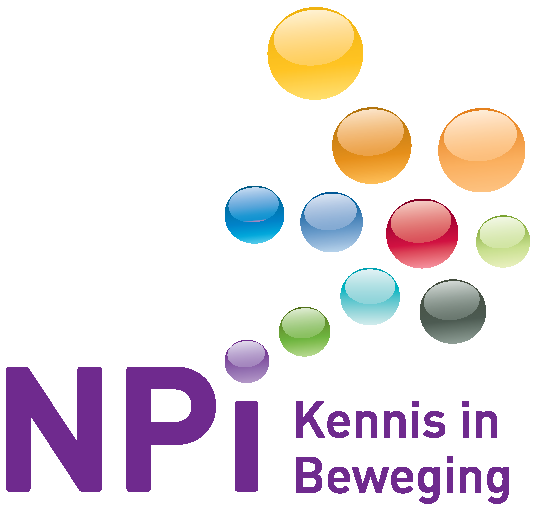 Programma
Cursus 'Handtherapie'
Onderwijsgebouw Universitair Medisch Centrum St. Radboud te Nijmegen
nr. 2100711
 
Woensdag 22 september 2021
09.30 uur	Ontvangst met koffie en thee

10.00 uur 	Opening en inleiding opleiding / introductie workshops (anatomisch museum)mw. E. Sleegers, ergotherapeut / handtherapeut CHT-NL
mw.dr. A.J. Videler, fysiotherapeut/ handtherapeut CHT-NL
 10.15 uur 	Anatomie van de hand
mw.dr. A.J. Videler11.15 uur	Koffie en thee11.30 uur 	Aanvang anatomische workshops
(1 uur tijd per workshop (inclusief inleiding) 
A. Buigpezen - drs. R. de Wijn, plastisch chirurg B. Strekpezen – mw. G. van Strien, fysiotherapeut C. Carpaal tunnel, pols en duim - mw.dr. A.J. Videler D. Intrinsieke musculatuur & handstructuren duim - mw. E. Sleegers 12.30 uur	Lunch13.30 uur	Anatomische workshop II (wisseling groepen) 
14.30 uur 	Koffie en thee14.45 uur	Anatomische workshop III (wisseling groepen)
15.45 uur	 Anatomische workshop IV (wisseling groepen)
16.45 uur 	Voorbereiding dag 2 en 3 – mw. E. Sleegers en mw.dr. A.J. Videler 
 17.00 uur 	Sluiting 

Programma
Cursus 'Handtherapie'
Hotel Papendal te Arnhem
nr. 2100711
 
Vrijdagmiddag en -avond 8 oktober 2021 
12.30 uur 	Ontvangst met koffie en thee  13.00 uur	Inleidingmw. dr. A. Videler en mw. E. Sleegers13.15 uur	Bewegingsonderzoek en klinimetrie: goniometrie / dynamometrie / manuele spiertestenmw. dr. A. Videler14.30 uur	Koffie en thee14.45 uur	Klinimetrie: sensoriek en functionele testenmw. E. Sleegers16.00 uur	CMC 1 artrose (werkgroep)mw. dr. A. Videler17.00 uur	Trigger finger syndroom (TVS) en m. Quervain (in werkgroepen)mw. E. Sleegers18.00 uur	Diner19.15 uur	Wondgenezing (plenair)mw. G. van Strien MSc19.45 uur	Koffie en thee20.00 uur	Flexorpeesletsels / TGE (interactief/plenair)mw. G. van Strien MSc21.00 uur	Sluiting		Wijzigingen voorbehouden

Programma
Cursus 'Handtherapie'
Hotel Papendal te Arnhem
nr. 2100711


Zaterdag 9 oktober 2021
08.30 uur	Ontvangst koffie en thee
09.00 uur	Inleidingmw. dr. A. Videler en mw. E. Sleegers09.15 uur	Extensorpeesletsels (plenair)mw. E. Sleegers 10.15 uur	Distale radius fractuur (in werkgroepen)mw. dr. A. Videler11.15 uur	Koffie en thee11.30 uur	Fractuur P1/P2 en dislocaties (plenair)mw. G. van Strien MSc
12.45 uur	Lunch13.45 uur	M. Dupuytren (plenair)mw. dr. A. Videler14.45 uur	Koffie en thee15.00 uur	Carpaal tunnel syndroom (in werkgroepen)mw. E. Sleegers16.00 uur	UCL (plenair)mw. G. van Strien MSc16.45 uur	Afsluiting, vragen en uitreiking certificaten17.00 uur	Sluiting
 
		Wijzigingen voorbehouden